1. Како се правилно пише велико и мало штампано слово Р:1.		      2.		       3.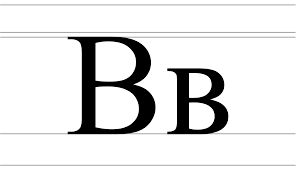 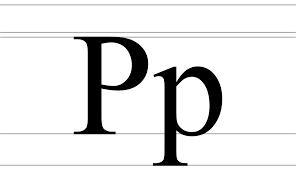 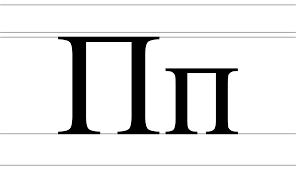 2. У брзалици РИБА РИБИ ГРИЗЕ РЕП слово Р се појављује: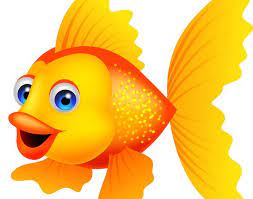 2 пута4 пута3 пута3. Ножице има, а кројач није; нити кроји, нити шије, а носи лепе капутиће, водоземац неки биће. Одгонетка ове загонетке је једна животиња чије име почиње словом Р:1. РИС			2.РОДА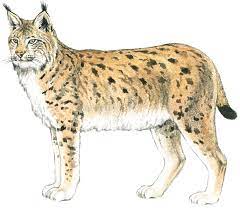 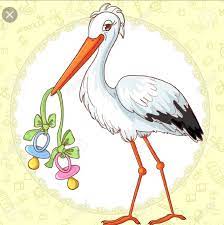  3. РАКУН			4. РАК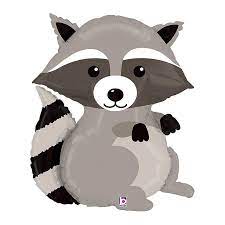 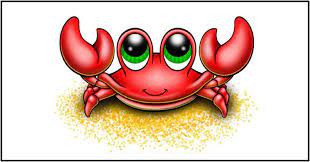 4. Име једне животиње се завршава на слово Р:1.  КРОКОДИЛ		2. КОРЊАЧА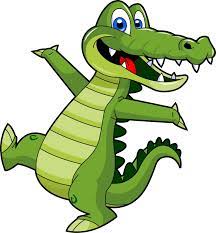 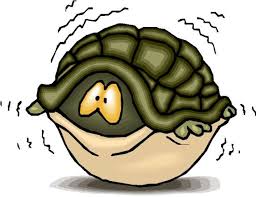 3. КРАВА			4.  ТИГАР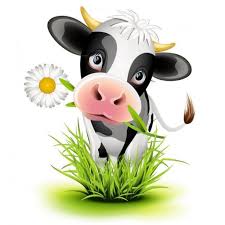 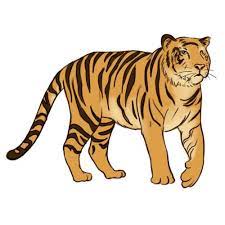 5. Назив једног занимања се не завршава словом Р:1.  ТИГАР			2. ЛЕКАР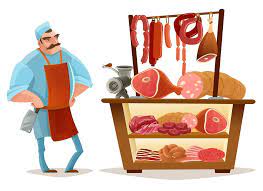 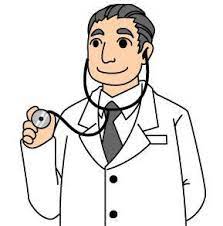 3. ПЕКАР			4. КРОЈАЧ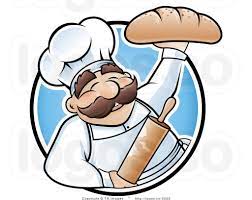 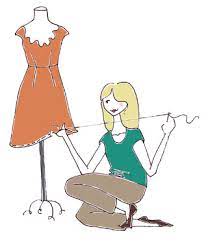 6. У називу једног поврћа слово Р се налази на четвртом месту - пронађи то поврће:1. БРОКОЛИ			2. ПАПРИКА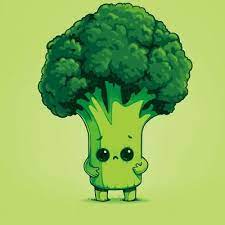 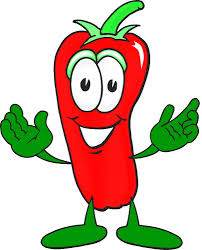 3. ЦЕЛЕР			4. КРОМПИР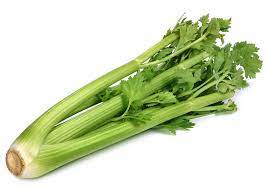 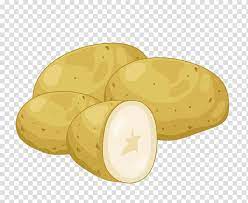 7. У називу воћа са слике слово Р се налази: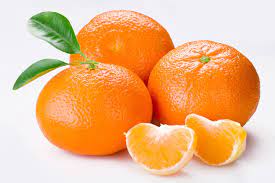 између слова И и Аизмеђу слова Н и Аизмеђу слова А и И8. Која боја у свом називу има слово Р:1.			2. 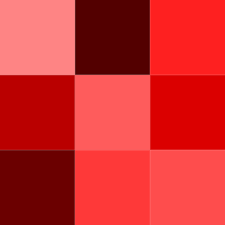 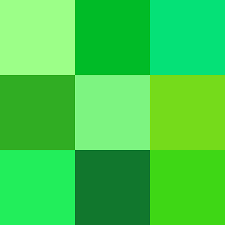 3.			4. 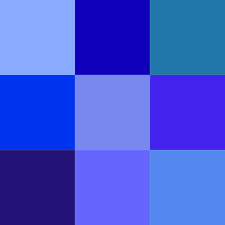 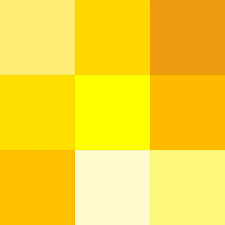  29. Назив једног превозног средства почиње словом Р:1.			       2. 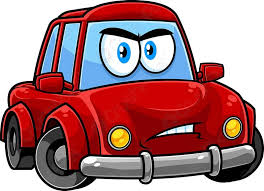 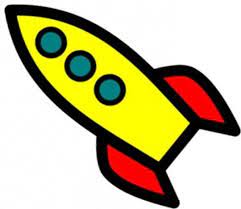 3.				4.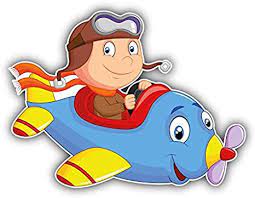 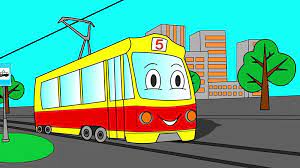 10. Која воћка почиње словом Р:1.				2.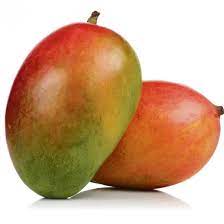 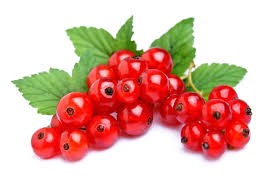 3.				4. 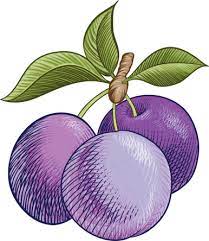 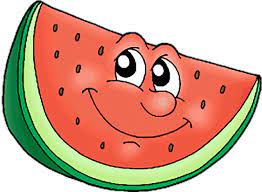 11. Означи превозно средство које у свом називу има два слова Р:1.				2.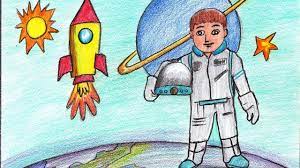 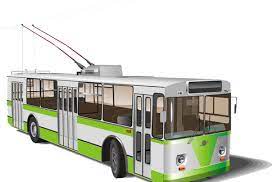 3.				4.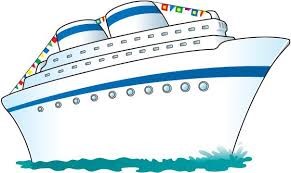 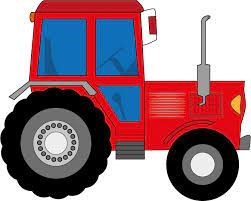 12. Пронађи два града: један почиње на слово Р, један се завршава на слово Р: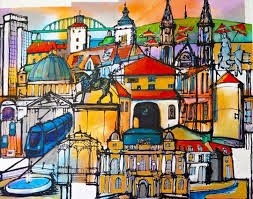 БОРПАРАЋИНПИРОТРУМАКРАГУЈЕВАЦ